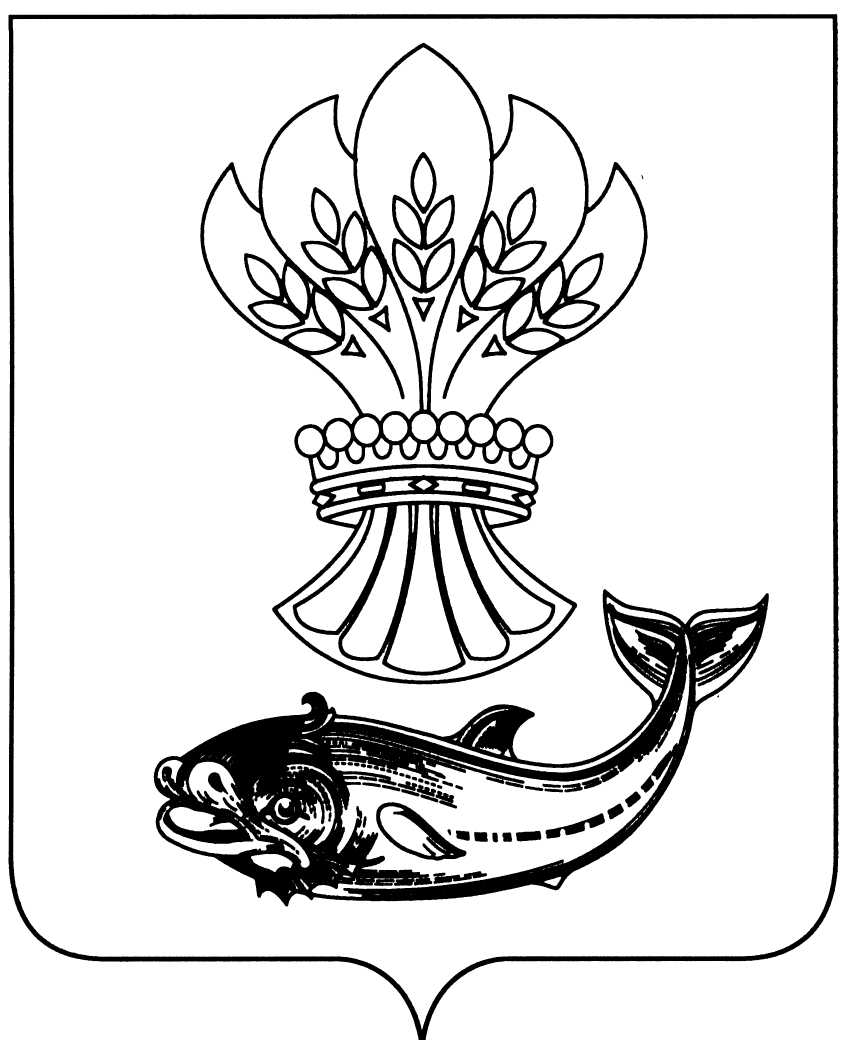 АДМИНИСТРАЦИЯПАНИНСКОГО МУНИЦИПАЛЬНОГО РАЙОНА ВОРОНЕЖСКОЙ ОБЛАСТИПОСТАНОВЛЕНИЕ от 17.04.2019 г. № 144р.п. Панино Об утверждении отчета об исполнении муниципального бюджета Панинского муниципальногорайона Воронежской области за 3 месяца 2019 года В соответствии со статьей 264.2 Бюджетного кодекса Российской Федерации администрация Панинского муниципального района Воронежской области постановляет:1. Утвердить прилагаемый отчет об исполнении бюджета Панинского муниципального района Воронежской области за 3 месяца 2019 года. 2. Направить отчет об исполнении бюджета Панинского муниципального района Воронежской области за 3 месяца 2019 года в Совет народных депутатов Панинского муниципального района Воронежской области.3. Настоящее постановление вступает в силу со дня его подписания.4. Опубликовать настоящее постановление в официальном печатном периодическом издании Панинского муниципального района Воронежской области «Панинский муниципальный вестник».5. Контроль за исполнением настоящего постановления оставляю за собой. ГлаваПанинского муниципального района Н.В. ЩегловУТВЕРЖДЕН постановлением администрации Панинского муниципального района Воронежской области от 17.04.2019г. № 1441-Наименование показателя2-Утвержд. - бюджеты муниципальных районов3-Исполнено - бюджеты муниципальных районовДоходы бюджета - ИТОГО441 040 554,0092 469 026,59в том числе:  НАЛОГОВЫЕ И НЕНАЛОГОВЫЕ ДОХОДЫ124 651 000,0027 053 052,88 НАЛОГИ НА ПРИБЫЛЬ, ДОХОДЫ71 261 000,0014 717 603,24 Налог на доходы физических лиц71 261 000,0014 717 603,24 Налог на доходы физических лиц с доходов, источником которых является налоговый агент, за исключением доходов, в отношении которых исчисление и уплата налога осуществляются в соответствии со статьями 227, 2271 и 228 Налогового кодекса Российской Федерации69 311 000,0014 618 391,13 Налог на доходы физических лиц с доходов, полученных от осуществления деятельности физическими лицами, зарегистрированными в качестве индивидуальных предпринимателей, нотариусов, занимающихся частной практикой, адвокатов, учредивших адвокатские кабинеты, и других лиц, занимающихся частной практикой в соответствии со статьей 227 Налогового кодекса Российской Федерации950 000,0051 154,66 Налог на доходы физических лиц с доходов, полученных физическими лицами в соответствии со статьей 228 Налогового кодекса Российской Федерации1 000 000,0048 057,45 НАЛОГИ НА ТОВАРЫ (РАБОТЫ, УСЛУГИ), РЕАЛИЗУЕМЫЕ НА ТЕРРИТОРИИ РОССИЙСКОЙ ФЕДЕРАЦИИ12 185 000,003 216 846,29 Акцизы по подакцизным товарам (продукции), производимым на территории Российской Федерации12 185 000,003 216 846,29 Доходы от уплаты акцизов на дизельное топливо, подлежащие распределению между бюджетами субъектов Российской Федерации и местными бюджетами с учетом установленных дифференцированных нормативов отчислений в местные бюджеты4 874 000,001 413 137,61 Доходы от уплаты акцизов на дизельное топливо, подлежащие распределению между бюджетами субъектов Российской Федерации и местными бюджетами с учетом установленных дифференцированных нормативов отчислений в местные бюджеты (по нормативам, установленным Федеральным законом о федеральном бюджете в целях формирования дорожных фондов субъектов Российской Федерации)4 874 000,001 413 137,61 Доходы от уплаты акцизов на моторные масла для дизельных и (или) карбюраторных (инжекторных) двигателей, подлежащие распределению между бюджетами субъектов Российской Федерации и местными бюджетами с учетом установленных дифференцированных нормативов отчислений в местные бюджеты243 700,009 873,60 Доходы от уплаты акцизов на моторные масла для дизельных и (или) карбюраторных (инжекторных) двигателей, подлежащие распределению между бюджетами субъектов Российской Федерации и местными бюджетами с учетом установленных дифференцированных нормативов отчислений в местные бюджеты (по нормативам, установленным Федеральным законом о федеральном бюджете в целях формирования дорожных фондов субъектов Российской Федерации)243 700,009 873,60 Доходы от уплаты акцизов на автомобильный бензин, подлежащие распределению между бюджетами субъектов Российской Федерации и местными бюджетами с учетом установленных дифференцированных нормативов отчислений в местные бюджеты6 701 700,002 071 951,32 Доходы от уплаты акцизов на автомобильный бензин, подлежащие распределению между бюджетами субъектов Российской Федерации и местными бюджетами с учетом установленных дифференцированных нормативов отчислений в местные бюджеты (по нормативам, установленным Федеральным законом о федеральном бюджете в целях формирования дорожных фондов субъектов Российской Федерации)6 701 700,002 071 951,32 Доходы от уплаты акцизов на прямогонный бензин, подлежащие распределению между бюджетами субъектов Российской Федерации и местными бюджетами с учетом установленных дифференцированных нормативов отчислений в местные бюджеты365 600,00-278 116,24 Доходы от уплаты акцизов на прямогонный бензин, подлежащие распределению между бюджетами субъектов Российской Федерации и местными бюджетами с учетом установленных дифференцированных нормативов отчислений в местные бюджеты (по нормативам, установленным Федеральным законом о федеральном бюджете в целях формирования дорожных фондов субъектов Российской Федерации)365 600,00-278 116,24 НАЛОГИ НА СОВОКУПНЫЙ ДОХОД9 017 000,004 580 477,34 Налог, взимаемый в связи с применением упрощенной системы налогообложения1 400 000,00541 126,68 Налог, взимаемый с налогоплательщиков, выбравших в качестве объекта налогообложения доходы1 400 000,00398 085,61 Налог, взимаемый с налогоплательщиков, выбравших в качестве объекта налогообложения доходы1 400 000,00398 085,61 Налог, взимаемый с налогоплательщиков, выбравших в качестве объекта налогообложения доходы, уменьшенные на величину расходов0,00143 041,07 Налог, взимаемый с налогоплательщиков, выбравших в качестве объекта налогообложения доходы, уменьшенные на величину расходов (в том числе минимальный налог, зачисляемый в бюджеты субъектов Российской Федерации)0,00143 041,07 Единый налог на вмененный доход для отдельных видов деятельности5 500 000,00926 984,92 Единый налог на вмененный доход для отдельных видов деятельности5 500 000,00926 984,92 Единый сельскохозяйственный налог2 107 000,003 090 146,88 Единый сельскохозяйственный налог2 107 000,003 090 146,88 Налог, взимаемый в связи с применением патентной системы налогообложения10 000,0022 218,86 Налог, взимаемый в связи с применением патентной системы налогообложения, зачисляемый в бюджеты муниципальных районов 510 000,0022 218,86 ГОСУДАРСТВЕННАЯ ПОШЛИНА2 050 000,00601 063,26 Государственная пошлина по делам, рассматриваемым в судах общей юрисдикции, мировыми судьями2 050 000,00601 063,26 Государственная пошлина по делам, рассматриваемым в судах общей юрисдикции, мировыми судьями (за исключением Верховного Суда Российской Федерации)2 050 000,00601 063,26 ЗАДОЛЖЕННОСТЬ И ПЕРЕРАСЧЕТЫ ПО ОТМЕНЕННЫМ НАЛОГАМ, СБОРАМ И ИНЫМ ОБЯЗАТЕЛЬНЫМ ПЛАТЕЖАМ0,000,13 Налоги на имущество0,000,13 Налог с имущества, переходящего в порядке наследования или дарения0,000,13 ДОХОДЫ ОТ ИСПОЛЬЗОВАНИЯ ИМУЩЕСТВА, НАХОДЯЩЕГОСЯ В ГОСУДАРСТВЕННОЙ И МУНИЦИПАЛЬНОЙ СОБСТВЕННОСТИ19 200 000,001 103 258,19 Доходы, получаемые в виде арендной либо иной платы за передачу в возмездное пользование государственного и муниципального имущества (за исключением имущества бюджетных и автономных учреждений, а также имущества государственных и муниципальных унитарных предприятий, в том числе казенных)19 200 000,001 103 258,19 Доходы, получаемые в виде арендной платы за земельные участки, государственная собственность на которые не разграничена, а также средства от продажи права на заключение договоров аренды указанных земельных участков18 500 000,00937 190,61 Доходы, получаемые в виде арендной платы за земельные участки, государственная собственность на которые не разграничена и которые расположены в границах сельских поселений и межселенных территорий муниципальных районов, а также средства от продажи права на заключение договоров аренды указанных земельных участков16 695 000,00803 800,14 Доходы, получаемые в виде арендной платы за земельные участки, государственная собственность на которые не разграничена и которые расположены в границах городских поселений, а также средства от продажи права на заключение договоров аренды указанных земельных участков1 805 000,00133 390,47 Доходы от сдачи в аренду имущества, находящегося в оперативном управлении органов государственной власти, органов местного самоуправления, государственных внебюджетных фондов и созданных ими учреждений (за исключением имущества бюджетных и автономных учреждений)700 000,00166 067,58 Доходы от сдачи в аренду имущества, находящегося в оперативном управлении органов управления муниципальных районов и созданных ими учреждений (за исключением имущества муниципальных бюджетных и автономных учреждений)700 000,00166 067,58 ПЛАТЕЖИ ПРИ ПОЛЬЗОВАНИИ ПРИРОДНЫМИ РЕСУРСАМИ150 000,00101 385,15 Плата за негативное воздействие на окружающую среду150 000,00101 385,15 Плата за выбросы загрязняющих веществ в атмосферный воздух стационарными объектами 739 000,0025 847,12 Плата за сбросы загрязняющих веществ в водные объекты1 000,00564,14 Плата за размещение отходов производства и потребления110 000,0074 973,89 Плата за размещение отходов производства110 000,0074 973,89 ДОХОДЫ ОТ ОКАЗАНИЯ ПЛАТНЫХ УСЛУГ И КОМПЕНСАЦИИ ЗАТРАТ ГОСУДАРСТВА150 000,00338 297,00 Доходы от оказания платных услуг (работ)150 000,000,00 Прочие доходы от оказания платных услуг (работ)150 000,000,00 Прочие доходы от оказания платных услуг (работ) получателями средств бюджетов муниципальных районов150 000,000,00 Доходы от компенсации затрат государства0,00338 297,00 Прочие доходы от компенсации затрат государства0,00338 297,00 Прочие доходы от компенсации затрат бюджетов муниципальных районов0,00338 297,00 ДОХОДЫ ОТ ПРОДАЖИ МАТЕРИАЛЬНЫХ И НЕМАТЕРИАЛЬНЫХ АКТИВОВ0,00466 427,30 Доходы от продажи земельных участков, находящихся в государственной и муниципальной собственности0,00466 427,30 Доходы от продажи земельных участков, государственная собственность на которые не разграничена0,00466 427,30 Доходы от продажи земельных участков, государственная собственность на которые не разграничена и которые расположены в границах сельских поселений и межселенных территорий муниципальных районов0,00453 100,00 Доходы от продажи земельных участков, государственная собственность на которые не разграничена и которые расположены в границах городских поселений0,0013 327,30 ШТРАФЫ, САНКЦИИ, ВОЗМЕЩЕНИЕ УЩЕРБА900 000,00149 423,48 Денежные взыскания (штрафы) за нарушение законодательства о налогах и сборах30 000,0013 596,48 Денежные взыскания (штрафы) за нарушение законодательства о налогах и сборах, предусмотренные статьями 116, 119.1, 119.2, пунктами 1 и 2 статьи 120, статьями 125, 126, 126.1, 128, 129, 129.1, 129.4, 132, 133, 134, 135, 135.1, 135.2 Налогового кодекса Российской Федерации25 000,0012 246,48 Денежные взыскания (штрафы) за административные правонарушения в области налогов и сборов, предусмотренные Кодексом Российской Федерации об административных правонарушениях5 000,001 350,00 Денежные взыскания (штрафы) за административные правонарушения в области государственного регулирования производства и оборота этилового спирта, алкогольной, спиртосодержащей и табачной продукции100 000,0020 000,00 Денежные взыскания (штрафы) за административные правонарушения в области государственного регулирования производства и оборота этилового спирта, алкогольной, спиртосодержащей продукции100 000,0020 000,00 Денежные взыскания (штрафы) за нарушение законодательства Российской Федерации о недрах, об особо охраняемых природных территориях, об охране и использовании животного мира, об экологической экспертизе, в области охраны окружающей среды, о рыболовстве и сохранении водных биологических ресурсов, земельного законодательства, лесного законодательства, водного законодательства75 000,0010 000,00 Денежные взыскания (штрафы) за нарушение земельного законодательства75 000,0010 000,00 Денежные взыскания (штрафы) за нарушение законодательства в области обеспечения санитарно-эпидемиологического благополучия человека и законодательства в сфере защиты прав потребителей255 000,0011 800,00 Денежные взыскания (штрафы) за нарушение законодательства Российской Федерации об административных правонарушениях, предусмотренные статьей 20.25 Кодекса Российской Федерации об административных правонарушениях50 000,007 517,00 Прочие поступления от денежных взысканий (штрафов) и иных сумм в возмещение ущерба390 000,0086 510,00 Прочие поступления от денежных взысканий (штрафов) и иных сумм в возмещение ущерба, зачисляемые в бюджеты муниципальных районов390 000,0086 510,00 ПРОЧИЕ НЕНАЛОГОВЫЕ ДОХОДЫ9 738 000,001 778 271,50 Невыясненные поступления0,00120 930,22 Невыясненные поступления, зачисляемые в бюджеты муниципальных районов0,00120 930,22 Прочие неналоговые доходы9 738 000,001 657 341,28 Прочие неналоговые доходы бюджетов муниципальных районов9 738 000,001 657 341,28 БЕЗВОЗМЕЗДНЫЕ ПОСТУПЛЕНИЯ316 389 554,0065 415 973,71 БЕЗВОЗМЕЗДНЫЕ ПОСТУПЛЕНИЯ ОТ ДРУГИХ БЮДЖЕТОВ БЮДЖЕТНОЙ СИСТЕМЫ РОССИЙСКОЙ ФЕДЕРАЦИИ316 389 554,0065 729 360,36 Дотации бюджетам бюджетной системы Российской Федерации67 255 000,0016 813 800,00 Дотации на выравнивание бюджетной обеспеченности67 255 000,0016 813 800,00 Дотации бюджетам муниципальных районов на выравнивание бюджетной обеспеченности67 255 000,0016 813 800,00 Субсидии бюджетам бюджетной системы Российской Федерации (межбюджетные субсидии)67 750 732,000,00 Субсидии бюджетам на осуществление дорожной деятельности в отношении автомобильных дорог общего пользования, а также капитального ремонта и ремонта дворовых территорий многоквартирных домов, проездов к дворовым территориям многоквартирных домов населенных пунктов47 506 800,000,00 Субсидии бюджетам муниципальных районов на осуществление дорожной деятельности в отношении автомобильных дорог общего пользования, а также капитального ремонта и ремонта дворовых территорий многоквартирных домов, проездов к дворовым территориям многоквартирных домов населенных пунктов47 506 800,000,00 Субсидии бюджетам на создание в общеобразовательных организациях, расположенных в сельской местности, условий для занятий физической культурой и спортом1 800 007,000,00 Субсидии бюджетам муниципальных районов на создание в общеобразовательных организациях, расположенных в сельской местности, условий для занятий физической культурой и спортом1 800 007,000,00 Субсидии бюджетам на обновление материально-технической базы для формирования у обучающихся современных технологических и гуманитарных навыков1 605 885,000,00 Субсидии бюджетам муниципальных районов на обновление материально-технической базы для формирования у обучающихся современных технологических и гуманитарных навыков1 605 885,000,00 Субсидии бюджетам на обеспечение развития и укрепления материально-технической базы домов культуры в населенных пунктах с числом жителей до 50 тысяч человек8 146 400,000,00 Субсидии бюджетам муниципальных районов на обеспечение развития и укрепления материально-технической базы домов культуры в населенных пунктах с числом жителей до 50 тысяч человек8 146 400,000,00 Субсидии бюджетам на реализацию мероприятий по обеспечению жильем молодых семей2 242 500,000,00 Субсидии бюджетам муниципальных районов на реализацию мероприятий по обеспечению жильем молодых семей2 242 500,000,00 Субсидия бюджетам на поддержку отрасли культуры105 340,000,00 Субсидия бюджетам муниципальных районов на поддержку отрасли культуры105 340,000,00 Прочие субсидии6 343 800,000,00 Прочие субсидии бюджетам муниципальных районов6 343 800,000,00 Субвенции бюджетам бюджетной системы Российской Федерации171 399 300,0046 993 187,03 Субвенции местным бюджетам на выполнение передаваемых полномочий субъектов Российской Федерации5 229 000,001 306 500,00 Субвенции бюджетам муниципальных районов на выполнение передаваемых полномочий субъектов Российской Федерации5 229 000,001 306 500,00 Субвенции бюджетам на компенсацию части платы, взимаемой с родителей (законных представителей) за присмотр и уход за детьми, посещающими образовательные организации, реализующие образовательные программы дошкольного образования92 000,007 731,62 Субвенции бюджетам муниципальных районов на компенсацию части платы, взимаемой с родителей (законных представителей) за присмотр и уход за детьми, посещающими образовательные организации, реализующие образовательные программы дошкольного образования92 000,007 731,62 Субвенции бюджетам на выплату единовременного пособия при всех формах устройства детей, лишенных родительского попечения, в семью483 600,000,00 Субвенции бюджетам муниципальных районов на выплату единовременного пособия при всех формах устройства детей, лишенных родительского попечения, в семью483 600,000,00 Единая субвенция местным бюджетам6 098 000,001 953 155,41 Единая субвенция бюджетам муниципальных районов6 098 000,001 953 155,41 Прочие субвенции159 496 700,0043 725 800,00 Прочие субвенции бюджетам муниципальных районов159 496 700,0043 725 800,00 Иные межбюджетные трансферты9 984 522,001 922 373,33 Межбюджетные трансферты, передаваемые бюджетам муниципальных образований на осуществление части полномочий по решению вопросов местного значения в соответствии с заключенными соглашениями9 826 622,001 922 373,33 Межбюджетные трансферты, передаваемые бюджетам муниципальных районов из бюджетов поселений на осуществление части полномочий по решению вопросов местного значения в соответствии с заключенными соглашениями9 826 622,001 922 373,33 Прочие межбюджетные трансферты, передаваемые бюджетам157 900,000,00 Прочие межбюджетные трансферты, передаваемые бюджетам муниципальных районов157 900,000,00 ПРОЧИЕ БЕЗВОЗМЕЗДНЫЕ ПОСТУПЛЕНИЯ0,0022 075,00 Прочие безвозмездные поступления в бюджеты муниципальных районов0,0022 075,00 Прочие безвозмездные поступления в бюджеты муниципальных районов0,0022 075,00 ВОЗВРАТ ОСТАТКОВ СУБСИДИЙ, СУБВЕНЦИЙ И ИНЫХ МЕЖБЮДЖЕТНЫХ ТРАНСФЕРТОВ, ИМЕЮЩИХ ЦЕЛЕВОЕ НАЗНАЧЕНИЕ, ПРОШЛЫХ ЛЕТ0,00-335 461,65 Возврат остатков субсидий, субвенций и иных межбюджетных трансфертов, имеющих целевое назначение, прошлых лет из бюджетов муниципальных районов0,00-335 461,65 Возврат прочих остатков субсидий, субвенций и иных межбюджетных трансфертов, имеющих целевое назначение, прошлых лет из бюджетов муниципальных районов0,00-335 461,65Расходы бюджета - ИТОГО455 851 147,6292 372 711,65в том числе:  ОБЩЕГОСУДАРСТВЕННЫЕ ВОПРОСЫ44 153 600,008 203 533,33 Функционирование высшего должностного лица субъекта Российской Федерации и муниципального образования3 233 000,00625 519,27 Расходы на выплаты персоналу в целях обеспечения выполнения функций государственными (муниципальными) органами, казенными учреждениями, органами управления государственными внебюджетными фондами3 233 000,00625 519,27 Расходы на выплаты персоналу государственных (муниципальных) органов3 233 000,00625 519,27 Фонд оплаты труда государственных (муниципальных) органов2 483 000,00472 561,10 Взносы по обязательному социальному страхованию на выплаты денежного содержания и иные выплаты работникам государственных (муниципальных) органов750 000,00152 958,17 Функционирование законодательных (представительных) органов государственной власти и представительных органов муниципальных образований855 053,34267 879,91 Расходы на выплаты персоналу в целях обеспечения выполнения функций государственными (муниципальными) органами, казенными учреждениями, органами управления государственными внебюджетными фондами849 053,34267 879,91 Расходы на выплаты персоналу государственных (муниципальных) органов849 053,34267 879,91 Фонд оплаты труда государственных (муниципальных) органов652 105,48205 744,95 Взносы по обязательному социальному страхованию на выплаты денежного содержания и иные выплаты работникам государственных (муниципальных) органов196 947,8662 134,96 Закупка товаров, работ и услуг для обеспечения государственных (муниципальных) нужд6 000,000,00 Иные закупки товаров, работ и услуг для обеспечения государственных (муниципальных) нужд6 000,000,00 Закупка товаров, работ, услуг в сфере информационно-коммуникационных технологий6 000,000,00 Функционирование Правительства Российской Федерации, высших исполнительных органов государственной власти субъектов Российской Федерации, местных администраций18 727 446,663 884 420,70 Расходы на выплаты персоналу в целях обеспечения выполнения функций государственными (муниципальными) органами, казенными учреждениями, органами управления государственными внебюджетными фондами11 896 446,662 309 491,07 Расходы на выплаты персоналу государственных (муниципальных) органов11 896 446,662 309 491,07 Фонд оплаты труда государственных (муниципальных) органов9 129 594,521 743 260,75 Иные выплаты персоналу государственных (муниципальных) органов, за исключением фонда оплаты труда10 000,000,00 Взносы по обязательному социальному страхованию на выплаты денежного содержания и иные выплаты работникам государственных (муниципальных) органов2 756 852,14566 230,32 Закупка товаров, работ и услуг для обеспечения государственных (муниципальных) нужд6 221 000,001 502 320,63 Иные закупки товаров, работ и услуг для обеспечения государственных (муниципальных) нужд6 221 000,001 502 320,63 Закупка товаров, работ, услуг в сфере информационно-коммуникационных технологий1 585 000,00323 079,30 Прочая закупка товаров, работ и услуг4 636 000,001 179 241,33 Иные бюджетные ассигнования610 000,0072 609,00 Уплата налогов, сборов и иных платежей610 000,0072 609,00 Уплата налога на имущество организаций и земельного налога600 000,0072 609,00 Уплата прочих налогов, сборов10 000,000,00 Обеспечение деятельности финансовых, налоговых и таможенных органов и органов финансового (финансово-бюджетного) надзора5 317 500,001 041 674,64 Расходы на выплаты персоналу в целях обеспечения выполнения функций государственными (муниципальными) органами, казенными учреждениями, органами управления государственными внебюджетными фондами4 159 800,00634 935,70 Расходы на выплаты персоналу государственных (муниципальных) органов4 159 800,00634 935,70 Фонд оплаты труда государственных (муниципальных) органов3 194 900,00490 746,94 Взносы по обязательному социальному страхованию на выплаты денежного содержания и иные выплаты работникам государственных (муниципальных) органов964 900,00144 188,76 Закупка товаров, работ и услуг для обеспечения государственных (муниципальных) нужд1 151 600,00406 738,94 Иные закупки товаров, работ и услуг для обеспечения государственных (муниципальных) нужд1 151 600,00406 738,94 Закупка товаров, работ, услуг в сфере информационно-коммуникационных технологий897 700,00406 738,94 Прочая закупка товаров, работ и услуг253 900,000,00 Иные бюджетные ассигнования6 100,000,00 Уплата налогов, сборов и иных платежей6 100,000,00 Уплата налога на имущество организаций и земельного налога6 100,000,00 Резервные фонды2 001 500,000,00 Иные бюджетные ассигнования2 001 500,000,00 Резервные средства2 001 500,000,00 Другие общегосударственные вопросы14 019 100,002 384 038,81 Расходы на выплаты персоналу в целях обеспечения выполнения функций государственными (муниципальными) органами, казенными учреждениями, органами управления государственными внебюджетными фондами12 941 000,002 341 099,41 Расходы на выплаты персоналу казенных учреждений11 146 100,001 923 085,37 Фонд оплаты труда учреждений8 561 000,001 436 862,03 Взносы по обязательному социальному страхованию на выплаты по оплате труда работников и иные выплаты работникам учреждений2 585 100,00486 223,34 Расходы на выплаты персоналу государственных (муниципальных) органов1 794 900,00418 014,04 Фонд оплаты труда государственных (муниципальных) органов1 378 790,00321 161,51 Взносы по обязательному социальному страхованию на выплаты денежного содержания и иные выплаты работникам государственных (муниципальных) органов416 110,0096 852,53 Закупка товаров, работ и услуг для обеспечения государственных (муниципальных) нужд1 063 100,0040 555,80 Иные закупки товаров, работ и услуг для обеспечения государственных (муниципальных) нужд1 063 100,0040 555,80 Закупка товаров, работ, услуг в сфере информационно-коммуникационных технологий79 500,001 400,00 Прочая закупка товаров, работ и услуг983 600,0039 155,80 Иные бюджетные ассигнования15 000,002 383,60 Уплата налогов, сборов и иных платежей15 000,002 383,60 Уплата налога на имущество организаций и земельного налога12 616,400,00 Уплата иных платежей2 383,602 383,60 НАЦИОНАЛЬНАЯ ОБОРОНА100 000,000,00 Мобилизационная подготовка экономики100 000,000,00 Закупка товаров, работ и услуг для обеспечения государственных (муниципальных) нужд100 000,000,00 Иные закупки товаров, работ и услуг для обеспечения государственных (муниципальных) нужд100 000,000,00 Закупка товаров, работ, услуг в сфере информационно-коммуникационных технологий100 000,000,00 НАЦИОНАЛЬНАЯ БЕЗОПАСНОСТЬ И ПРАВООХРАНИТЕЛЬНАЯ ДЕЯТЕЛЬНОСТЬ1 279 720,00297 772,89 Защита населения и территории от чрезвычайных ситуаций природного и техногенного характера, гражданская оборона1 279 720,00297 772,89 Расходы на выплаты персоналу в целях обеспечения выполнения функций государственными (муниципальными) органами, казенными учреждениями, органами управления государственными внебюджетными фондами1 199 600,00284 572,89 Расходы на выплаты персоналу казенных учреждений1 199 600,00284 572,89 Фонд оплаты труда учреждений921 400,00223 098,90 Взносы по обязательному социальному страхованию на выплаты по оплате труда работников и иные выплаты работникам учреждений278 200,0061 473,99 Закупка товаров, работ и услуг для обеспечения государственных (муниципальных) нужд80 120,0013 200,00 Иные закупки товаров, работ и услуг для обеспечения государственных (муниципальных) нужд80 120,0013 200,00 Закупка товаров, работ, услуг в сфере информационно-коммуникационных технологий10 000,000,00 Прочая закупка товаров, работ и услуг70 120,0013 200,00 НАЦИОНАЛЬНАЯ ЭКОНОМИКА72 419 840,912 117 484,98 Сельское хозяйство и рыболовство3 321 578,00893 806,05 Расходы на выплаты персоналу в целях обеспечения выполнения функций государственными (муниципальными) органами, казенными учреждениями, органами управления государственными внебюджетными фондами2 693 980,00746 897,11 Расходы на выплаты персоналу казенных учреждений2 693 980,00746 897,11 Фонд оплаты труда учреждений2 069 110,00581 076,14 Взносы по обязательному социальному страхованию на выплаты по оплате труда работников и иные выплаты работникам учреждений624 870,00165 820,97 Закупка товаров, работ и услуг для обеспечения государственных (муниципальных) нужд612 211,00139 402,94 Иные закупки товаров, работ и услуг для обеспечения государственных (муниципальных) нужд612 211,00139 402,94 Закупка товаров, работ, услуг в сфере информационно-коммуникационных технологий113 700,0031 748,16 Прочая закупка товаров, работ и услуг498 511,00107 654,78 Иные бюджетные ассигнования15 387,007 506,00 Уплата налогов, сборов и иных платежей15 387,007 506,00 Уплата налога на имущество организаций и земельного налога9 987,002 666,00 Уплата прочих налогов, сборов5 400,004 840,00 Дорожное хозяйство (дорожные фонды)59 730 762,9138 962,91 Закупка товаров, работ и услуг для обеспечения государственных (муниципальных) нужд12 185 000,000,00 Иные закупки товаров, работ и услуг для обеспечения государственных (муниципальных) нужд12 185 000,000,00 Прочая закупка товаров, работ и услуг12 185 000,000,00 Капитальные вложения в объекты государственной (муниципальной) собственности38 962,9138 962,91 Бюджетные инвестиции38 962,9138 962,91 Бюджетные инвестиции в объекты капитального строительства государственной (муниципальной) собственности38 962,9138 962,91 Межбюджетные трансферты47 506 800,000,00 Иные межбюджетные трансферты47 506 800,000,00 Другие вопросы в области национальной экономики9 367 500,001 184 716,02 Закупка товаров, работ и услуг для обеспечения государственных (муниципальных) нужд7 809 600,001 184 716,02 Иные закупки товаров, работ и услуг для обеспечения государственных (муниципальных) нужд7 809 600,001 184 716,02 Закупка товаров, работ, услуг в сфере информационно-коммуникационных технологий1 370 000,0013 100,00 Прочая закупка товаров, работ и услуг6 439 600,001 171 616,02 Межбюджетные трансферты157 900,000,00 Иные межбюджетные трансферты157 900,000,00 Иные бюджетные ассигнования1 400 000,000,00 Субсидии юридическим лицам (кроме некоммерческих организаций), индивидуальным предпринимателям, физическим лицам - производителям товаров, работ, услуг1 400 000,000,00 Гранты юридическим лицам (кроме некоммерческих организаций), индивидуальным предпринимателям1 400 000,000,00 ОХРАНА ОКРУЖАЮЩЕЙ СРЕДЫ20 000,000,00 Охрана объектов растительного и животного мира и среды их обитания20 000,000,00 Закупка товаров, работ и услуг для обеспечения государственных (муниципальных) нужд20 000,000,00 Иные закупки товаров, работ и услуг для обеспечения государственных (муниципальных) нужд20 000,000,00 Прочая закупка товаров, работ и услуг20 000,000,00 ОБРАЗОВАНИЕ255 142 350,8266 336 517,67 Дошкольное образование39 452 066,7610 265 700,70 Расходы на выплаты персоналу в целях обеспечения выполнения функций государственными (муниципальными) органами, казенными учреждениями, органами управления государственными внебюджетными фондами26 469 157,526 953 411,55 Расходы на выплаты персоналу казенных учреждений26 469 157,526 953 411,55 Фонд оплаты труда учреждений20 329 613,415 317 510,36 Взносы по обязательному социальному страхованию на выплаты по оплате труда работников и иные выплаты работникам учреждений6 139 544,111 635 901,19 Закупка товаров, работ и услуг для обеспечения государственных (муниципальных) нужд12 737 492,243 274 415,15 Иные закупки товаров, работ и услуг для обеспечения государственных (муниципальных) нужд12 737 492,243 274 415,15 Закупка товаров, работ, услуг в сфере информационно-коммуникационных технологий118 002,0029 202,60 Прочая закупка товаров, работ и услуг12 619 490,243 245 212,55 Иные бюджетные ассигнования245 417,0037 874,00 Уплата налогов, сборов и иных платежей245 417,0037 874,00 Уплата налога на имущество организаций и земельного налога234 617,0027 074,00 Уплата прочих налогов, сборов800,00800,00 Уплата иных платежей10 000,0010 000,00 Общее образование187 241 076,5950 138 578,92 Расходы на выплаты персоналу в целях обеспечения выполнения функций государственными (муниципальными) органами, казенными учреждениями, органами управления государственными внебюджетными фондами98 059 264,4523 781 879,24 Расходы на выплаты персоналу казенных учреждений98 059 264,4523 781 879,24 Фонд оплаты труда учреждений75 282 148,6919 496 871,58 Иные выплаты персоналу учреждений, за исключением фонда оплаты труда41 900,001 900,00 Взносы по обязательному социальному страхованию на выплаты по оплате труда работников и иные выплаты работникам учреждений22 735 215,764 283 107,66 Закупка товаров, работ и услуг для обеспечения государственных (муниципальных) нужд39 781 690,0512 916 352,51 Иные закупки товаров, работ и услуг для обеспечения государственных (муниципальных) нужд39 781 690,0512 916 352,51 Закупка товаров, работ, услуг в сфере информационно-коммуникационных технологий2 340 613,00123 435,23 Закупка товаров, работ, услуг в целях капитального ремонта государственного (муниципального) имущества242 558,00242 558,00 Прочая закупка товаров, работ и услуг37 198 519,0512 550 359,28 Социальное обеспечение и иные выплаты населению25 000,004 000,00 Иные выплаты населению25 000,004 000,00 Капитальные вложения в объекты государственной (муниципальной) собственности18 000,070,00 Бюджетные инвестиции18 000,070,00 Бюджетные инвестиции в объекты капитального строительства государственной (муниципальной) собственности18 000,070,00 Предоставление субсидий бюджетным, автономным учреждениям и иным некоммерческим организациям48 578 386,7713 102 226,17 Субсидии бюджетным учреждениям48 578 386,7713 102 226,17 Субсидии бюджетным учреждениям на финансовое обеспечение государственного (муниципального) задания на оказание государственных (муниципальных) услуг (выполнение работ)48 578 386,7713 102 226,17 Иные бюджетные ассигнования778 735,25334 121,00 Уплата налогов, сборов и иных платежей778 735,25334 121,00 Уплата налога на имущество организаций и земельного налога691 947,00250 821,00 Уплата прочих налогов, сборов86 100,0083 300,00 Уплата иных платежей688,250,00 Дополнительное образование детей14 995 022,472 732 655,96 Расходы на выплаты персоналу в целях обеспечения выполнения функций государственными (муниципальными) органами, казенными учреждениями, органами управления государственными внебюджетными фондами11 481 620,002 266 480,01 Расходы на выплаты персоналу казенных учреждений11 481 620,002 266 480,01 Фонд оплаты труда учреждений8 815 520,001 730 592,71 Иные выплаты персоналу учреждений, за исключением фонда оплаты труда3 000,000,00 Взносы по обязательному социальному страхованию на выплаты по оплате труда работников и иные выплаты работникам учреждений2 663 100,00535 887,30 Закупка товаров, работ и услуг для обеспечения государственных (муниципальных) нужд2 989 702,47264 029,45 Иные закупки товаров, работ и услуг для обеспечения государственных (муниципальных) нужд2 989 702,47264 029,45 Закупка товаров, работ, услуг в сфере информационно-коммуникационных технологий129 797,0033 182,93 Прочая закупка товаров, работ и услуг2 859 905,47230 846,52 Капитальные вложения в объекты государственной (муниципальной) собственности110 900,0089 100,00 Бюджетные инвестиции110 900,0089 100,00 Бюджетные инвестиции в объекты капитального строительства государственной (муниципальной) собственности110 900,0089 100,00 Предоставление субсидий бюджетным, автономным учреждениям и иным некоммерческим организациям329 800,0097 449,50 Субсидии бюджетным учреждениям329 800,0097 449,50 Субсидии бюджетным учреждениям на финансовое обеспечение государственного (муниципального) задания на оказание государственных (муниципальных) услуг (выполнение работ)329 800,0097 449,50 Иные бюджетные ассигнования83 000,0015 597,00 Уплата налогов, сборов и иных платежей83 000,0015 597,00 Уплата налога на имущество организаций и земельного налога83 000,0015 597,00 Молодежная политика2 981 950,00389 980,39 Расходы на выплаты персоналу в целях обеспечения выполнения функций государственными (муниципальными) органами, казенными учреждениями, органами управления государственными внебюджетными фондами295 500,009 236,39 Расходы на выплаты персоналу казенных учреждений295 500,009 236,39 Фонд оплаты труда учреждений226 900,007 094,00 Взносы по обязательному социальному страхованию на выплаты по оплате труда работников и иные выплаты работникам учреждений68 600,002 142,39 Закупка товаров, работ и услуг для обеспечения государственных (муниципальных) нужд2 198 557,82380 744,00 Иные закупки товаров, работ и услуг для обеспечения государственных (муниципальных) нужд2 198 557,82380 744,00 Прочая закупка товаров, работ и услуг2 198 557,82380 744,00 Социальное обеспечение и иные выплаты населению439 892,180,00 Социальные выплаты гражданам, кроме публичных нормативных социальных выплат439 892,180,00 Приобретение товаров, работ, услуг в пользу граждан в целях их социального обеспечения439 892,180,00 Предоставление субсидий бюджетным, автономным учреждениям и иным некоммерческим организациям48 000,000,00 Субсидии бюджетным учреждениям48 000,000,00 Субсидии бюджетным учреждениям на финансовое обеспечение государственного (муниципального) задания на оказание государственных (муниципальных) услуг (выполнение работ)48 000,000,00 Другие вопросы в области образования10 472 235,002 809 601,70 Расходы на выплаты персоналу в целях обеспечения выполнения функций государственными (муниципальными) органами, казенными учреждениями, органами управления государственными внебюджетными фондами7 998 597,002 047 317,98 Расходы на выплаты персоналу казенных учреждений6 345 097,001 539 976,96 Фонд оплаты труда учреждений4 873 346,001 184 008,56 Взносы по обязательному социальному страхованию на выплаты по оплате труда работников и иные выплаты работникам учреждений1 471 751,00355 968,40 Расходы на выплаты персоналу государственных (муниципальных) органов1 653 500,00507 341,02 Фонд оплаты труда государственных (муниципальных) органов1 262 000,00381 675,12 Иные выплаты персоналу государственных (муниципальных) органов, за исключением фонда оплаты труда10 400,0010 400,00 Взносы по обязательному социальному страхованию на выплаты денежного содержания и иные выплаты работникам государственных (муниципальных) органов381 100,00115 265,90 Закупка товаров, работ и услуг для обеспечения государственных (муниципальных) нужд2 462 938,00754 783,72 Иные закупки товаров, работ и услуг для обеспечения государственных (муниципальных) нужд2 462 938,00754 783,72 Закупка товаров, работ, услуг в сфере информационно-коммуникационных технологий795 140,00268 356,08 Прочая закупка товаров, работ и услуг1 667 798,00486 427,64 Иные бюджетные ассигнования10 700,007 500,00 Уплата налогов, сборов и иных платежей10 700,007 500,00 Уплата налога на имущество организаций и земельного налога1 000,000,00 Уплата прочих налогов, сборов9 700,007 500,00 КУЛЬТУРА, КИНЕМАТОГРАФИЯ45 682 411,807 333 558,21 Культура40 688 374,006 245 800,00 Расходы на выплаты персоналу в целях обеспечения выполнения функций государственными (муниципальными) органами, казенными учреждениями, органами управления государственными внебюджетными фондами8 188 000,001 798 374,85 Расходы на выплаты персоналу казенных учреждений8 188 000,001 798 374,85 Фонд оплаты труда учреждений6 289 000,001 380 955,03 Взносы по обязательному социальному страхованию на выплаты по оплате труда работников и иные выплаты работникам учреждений1 899 000,00417 419,82 Закупка товаров, работ и услуг для обеспечения государственных (муниципальных) нужд2 721 018,00520 601,21 Иные закупки товаров, работ и услуг для обеспечения государственных (муниципальных) нужд2 721 018,00520 601,21 Закупка товаров, работ, услуг в сфере информационно-коммуникационных технологий347 410,0020 422,46 Прочая закупка товаров, работ и услуг2 373 608,00500 178,75 Межбюджетные трансферты8 146 400,000,00 Иные межбюджетные трансферты8 146 400,000,00 Предоставление субсидий бюджетным, автономным учреждениям и иным некоммерческим организациям21 572 956,003 922 630,94 Субсидии бюджетным учреждениям21 572 956,003 922 630,94 Субсидии бюджетным учреждениям на финансовое обеспечение государственного (муниципального) задания на оказание государственных (муниципальных) услуг (выполнение работ)21 572 956,003 922 630,94 Иные бюджетные ассигнования60 000,004 193,00 Уплата налогов, сборов и иных платежей60 000,004 193,00 Уплата налога на имущество организаций и земельного налога60 000,004 193,00 Другие вопросы в области культуры, кинематографии4 994 037,801 087 758,21 Расходы на выплаты персоналу в целях обеспечения выполнения функций государственными (муниципальными) органами, казенными учреждениями, органами управления государственными внебюджетными фондами4 280 700,001 022 593,53 Расходы на выплаты персоналу казенных учреждений2 881 000,00693 949,90 Фонд оплаты труда учреждений2 213 000,00534 843,25 Взносы по обязательному социальному страхованию на выплаты по оплате труда работников и иные выплаты работникам учреждений668 000,00159 106,65 Расходы на выплаты персоналу государственных (муниципальных) органов1 399 700,00328 643,63 Фонд оплаты труда государственных (муниципальных) органов1 075 000,00260 861,11 Взносы по обязательному социальному страхованию на выплаты денежного содержания и иные выплаты работникам государственных (муниципальных) органов324 700,0067 782,52 Закупка товаров, работ и услуг для обеспечения государственных (муниципальных) нужд638 337,8061 618,68 Иные закупки товаров, работ и услуг для обеспечения государственных (муниципальных) нужд638 337,8061 618,68 Закупка товаров, работ, услуг в сфере информационно-коммуникационных технологий250 337,8021 683,97 Прочая закупка товаров, работ и услуг388 000,0039 934,71 Иные бюджетные ассигнования75 000,003 546,00 Уплата налогов, сборов и иных платежей75 000,003 546,00 Уплата налога на имущество организаций и земельного налога75 000,003 546,00 СОЦИАЛЬНАЯ ПОЛИТИКА12 718 017,092 448 329,35 Пенсионное обеспечение3 500 000,00623 426,32 Социальное обеспечение и иные выплаты населению3 500 000,00623 426,32 Публичные нормативные социальные выплаты гражданам3 500 000,00623 426,32 Иные пенсии, социальные доплаты к пенсиям3 500 000,00623 426,32 Социальное обеспечение населения3 895 417,09201 766,00 Социальное обеспечение и иные выплаты населению3 495 417,0954 000,00 Публичные нормативные социальные выплаты гражданам225 000,0054 000,00 Пособия, компенсации, меры социальной поддержки по публичным нормативным обязательствам225 000,0054 000,00 Социальные выплаты гражданам, кроме публичных нормативных социальных выплат3 268 417,090,00 Пособия, компенсации и иные социальные выплаты гражданам, кроме публичных нормативных обязательств0,000,00 Субсидии гражданам на приобретение жилья3 268 417,090,00 Иные выплаты населению2 000,000,00 Предоставление субсидий бюджетным, автономным учреждениям и иным некоммерческим организациям400 000,00147 766,00 Субсидии некоммерческим организациям (за исключением государственных (муниципальных) учреждений)400 000,00147 766,00 Субсидии (гранты в форме субсидий), не подлежащие казначейскому сопровождению400 000,00147 766,00 Охрана семьи и детства5 322 600,001 623 137,03 Расходы на выплаты персоналу в целях обеспечения выполнения функций государственными (муниципальными) органами, казенными учреждениями, органами управления государственными внебюджетными фондами556 000,0097 659,09 Расходы на выплаты персоналу казенных учреждений556 000,0097 659,09 Фонд оплаты труда учреждений453 290,0075 007,00 Взносы по обязательному социальному страхованию на выплаты по оплате труда работников и иные выплаты работникам учреждений102 710,0022 652,09 Социальное обеспечение и иные выплаты населению4 766 600,001 525 477,94 Публичные нормативные социальные выплаты гражданам4 766 600,001 525 477,94 Пособия, компенсации, меры социальной поддержки по публичным нормативным обязательствам4 766 600,001 525 477,94 ФИЗИЧЕСКАЯ КУЛЬТУРА И СПОРТ8 607 207,001 703 545,22 Массовый спорт6 807 200,001 703 545,22 Закупка товаров, работ и услуг для обеспечения государственных (муниципальных) нужд984 200,00190 988,53 Иные закупки товаров, работ и услуг для обеспечения государственных (муниципальных) нужд984 200,00190 988,53 Прочая закупка товаров, работ и услуг984 200,00190 988,53 Предоставление субсидий бюджетным, автономным учреждениям и иным некоммерческим организациям5 823 000,001 512 556,69 Субсидии бюджетным учреждениям5 823 000,001 512 556,69 Субсидии бюджетным учреждениям на финансовое обеспечение государственного (муниципального) задания на оказание государственных (муниципальных) услуг (выполнение работ)5 823 000,001 512 556,69 Другие вопросы в области физической культуры и спорта1 800 007,000,00 Закупка товаров, работ и услуг для обеспечения государственных (муниципальных) нужд1 800 007,000,00 Иные закупки товаров, работ и услуг для обеспечения государственных (муниципальных) нужд1 800 007,000,00 Прочая закупка товаров, работ и услуг1 800 007,000,00 МЕЖБЮДЖЕТНЫЕ ТРАНСФЕРТЫ ОБЩЕГО ХАРАКТЕРА БЮДЖЕТАМ БЮДЖЕТНОЙ СИСТЕМЫ РОССИЙСКОЙ ФЕДЕРАЦИИ15 728 000,003 931 970,00 Дотации на выравнивание бюджетной обеспеченности субъектов Российской Федерации и муниципальных образований7 848 000,001 961 990,00 Межбюджетные трансферты7 848 000,001 961 990,00 Дотации7 848 000,001 961 990,00 Дотации на выравнивание бюджетной обеспеченности7 848 000,001 961 990,00 Прочие межбюджетные трансферты общего характера7 880 000,001 969 980,00 Межбюджетные трансферты7 880 000,001 969 980,00 Иные межбюджетные трансферты7 880 000,001 969 980,00Результат исполнения бюджета (дефицит / профицит)-14 810 593,6296 314,94Источники финансирования дефицита бюджетов - всего14 810 593,62-96 314,94изменение остатков средств14 810 593,62-96 314,94 Изменение остатков средств на счетах по учету средств бюджетов14 810 593,62-96 314,94увеличение остатков средств, всего-441 040 554,00-101 343 814,95 Увеличение прочих остатков средств бюджетов-441 040 554,00-101 343 814,95 Увеличение прочих остатков денежных средств бюджетов-441 040 554,00-101 343 814,95 Увеличение прочих остатков денежных средств бюджетов муниципальных районов-441 040 554,00-101 343 814,95уменьшение остатков средств, всего455 851 147,62101 247 500,01 Уменьшение прочих остатков средств бюджетов455 851 147,62101 247 500,01 Уменьшение прочих остатков денежных средств бюджетов455 851 147,62101 247 500,01 Уменьшение прочих остатков денежных средств бюджетов муниципальных районов455 851 147,62101 247 500,01 Уменьшение прочих остатков денежных средств бюджетов сельских поселений0,000,00 Уменьшение прочих остатков денежных средств бюджетов городских поселений0,000,00